1-1玄関　　　　　　　　　　　　　　　　　　　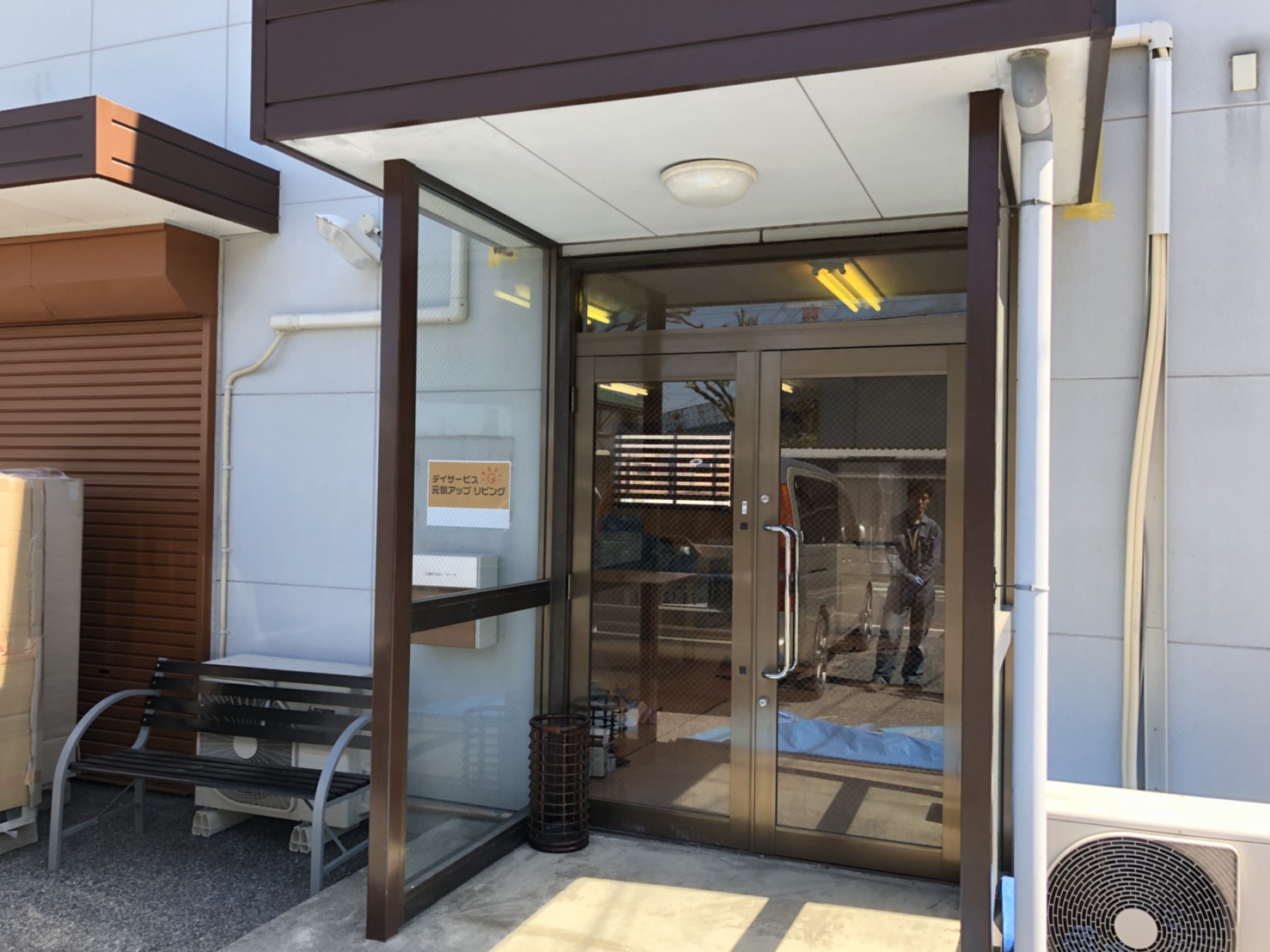 1-1食堂・機能訓練室(1) 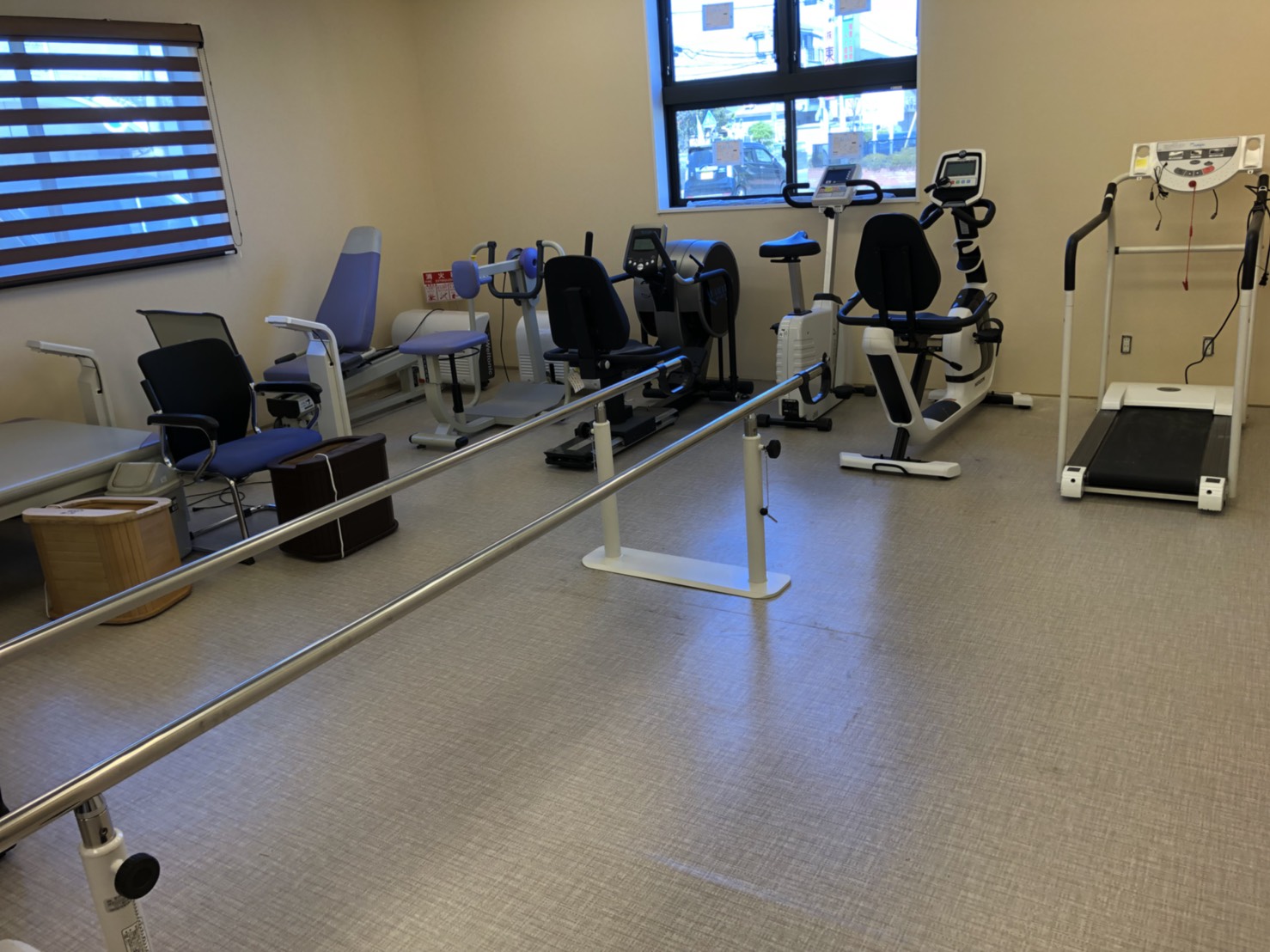 1-3食堂・機能訓練室(2)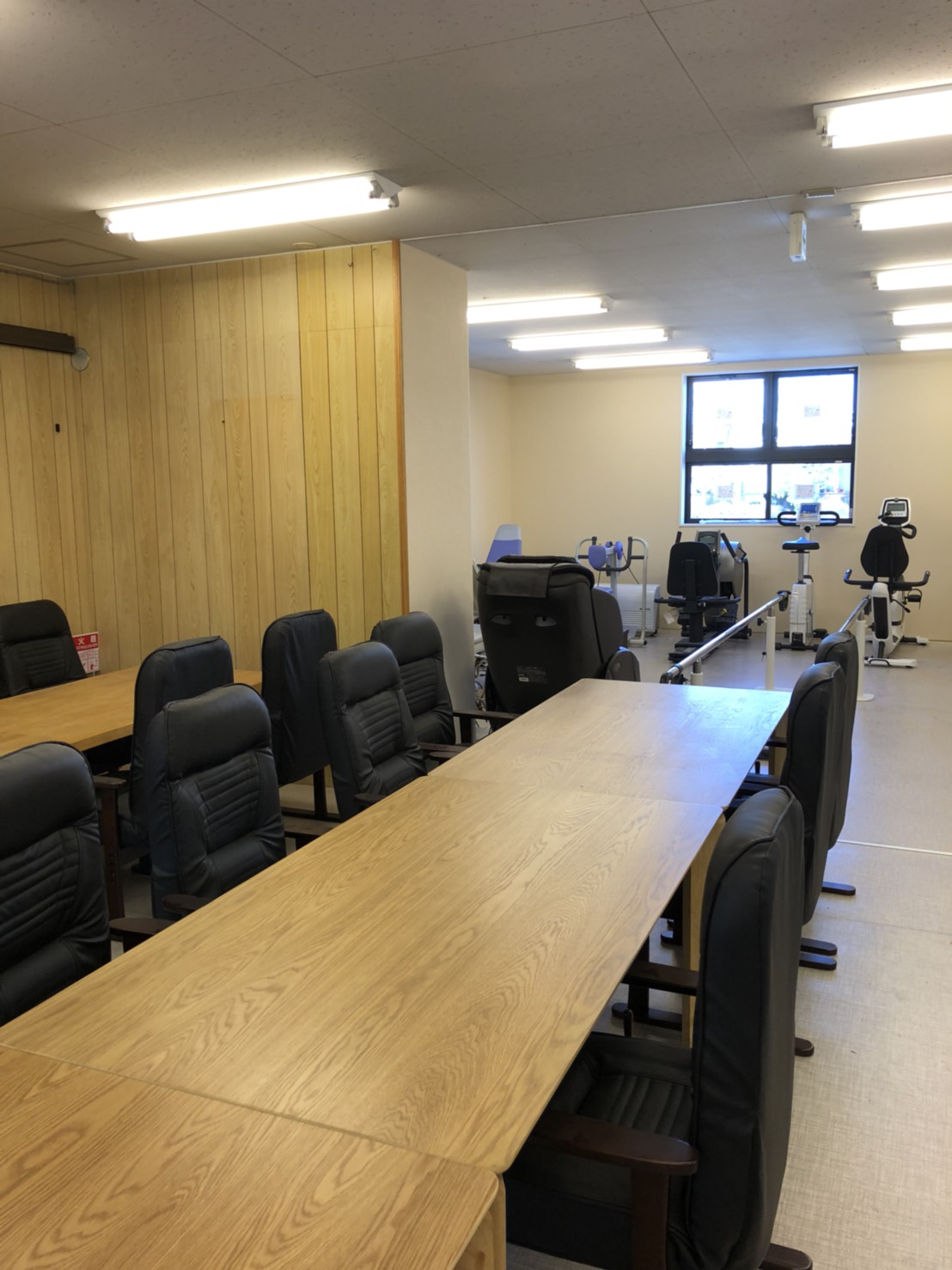 1-4相談室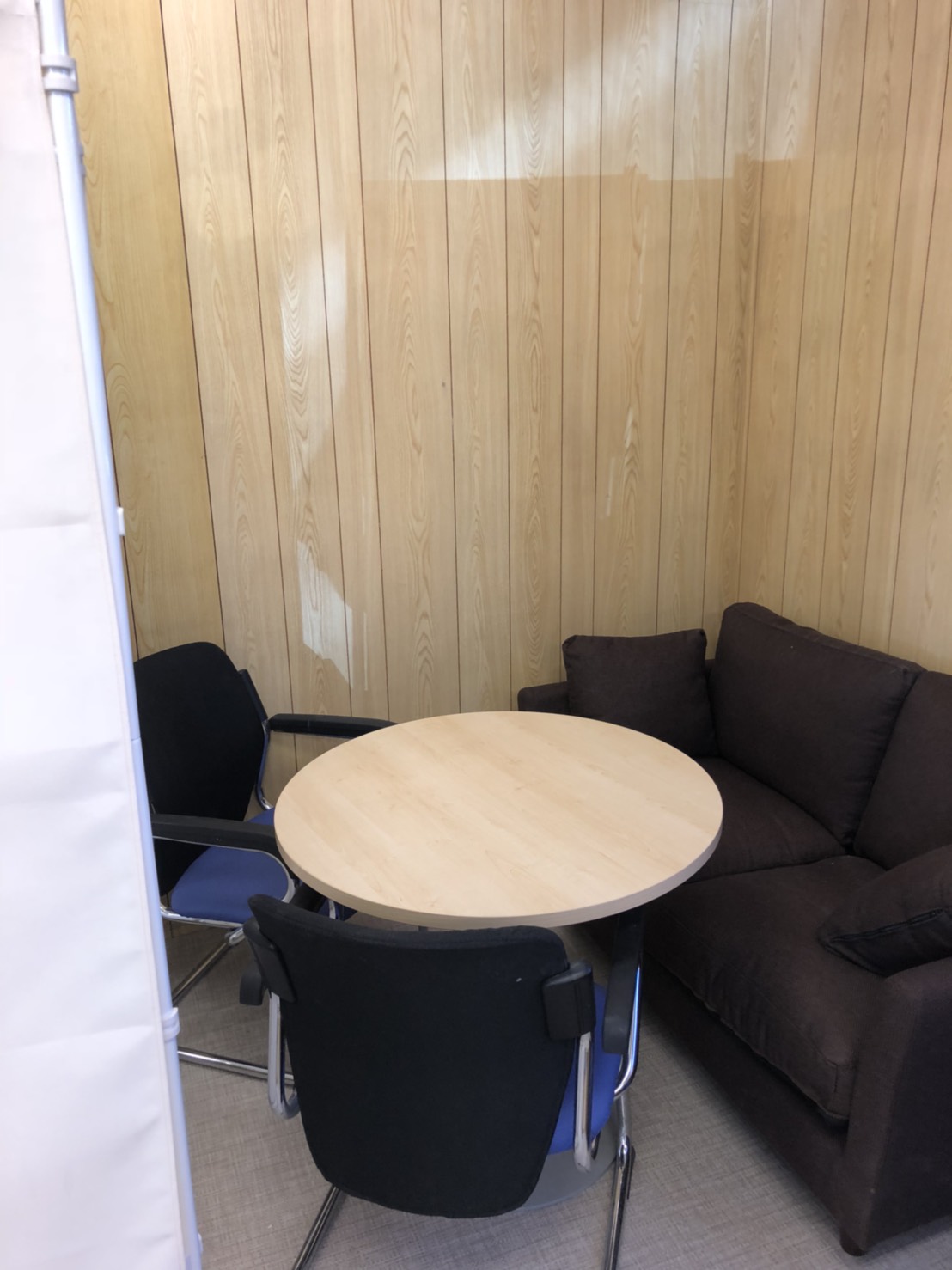 1-5静養室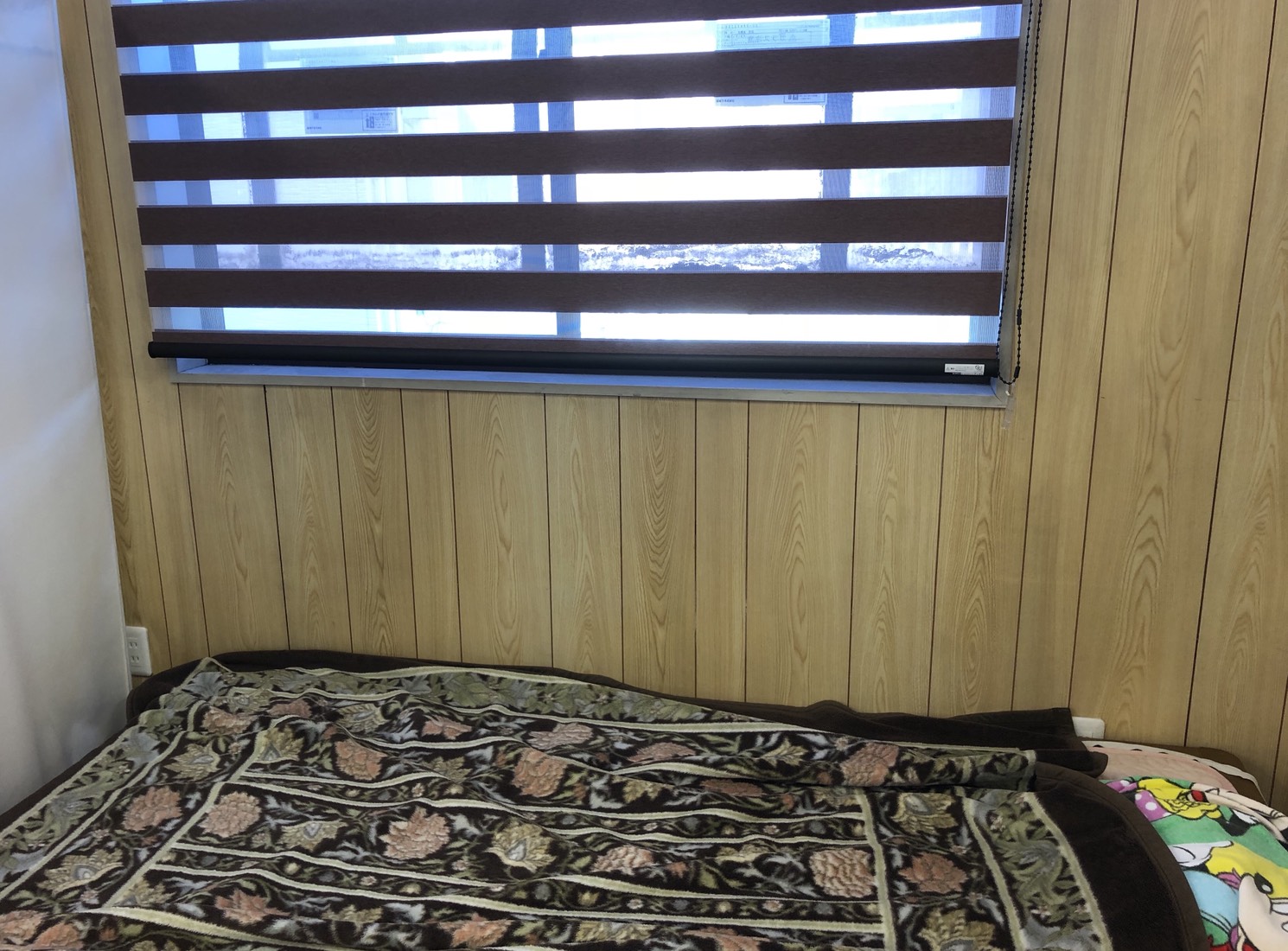 1-6 トイレ(1)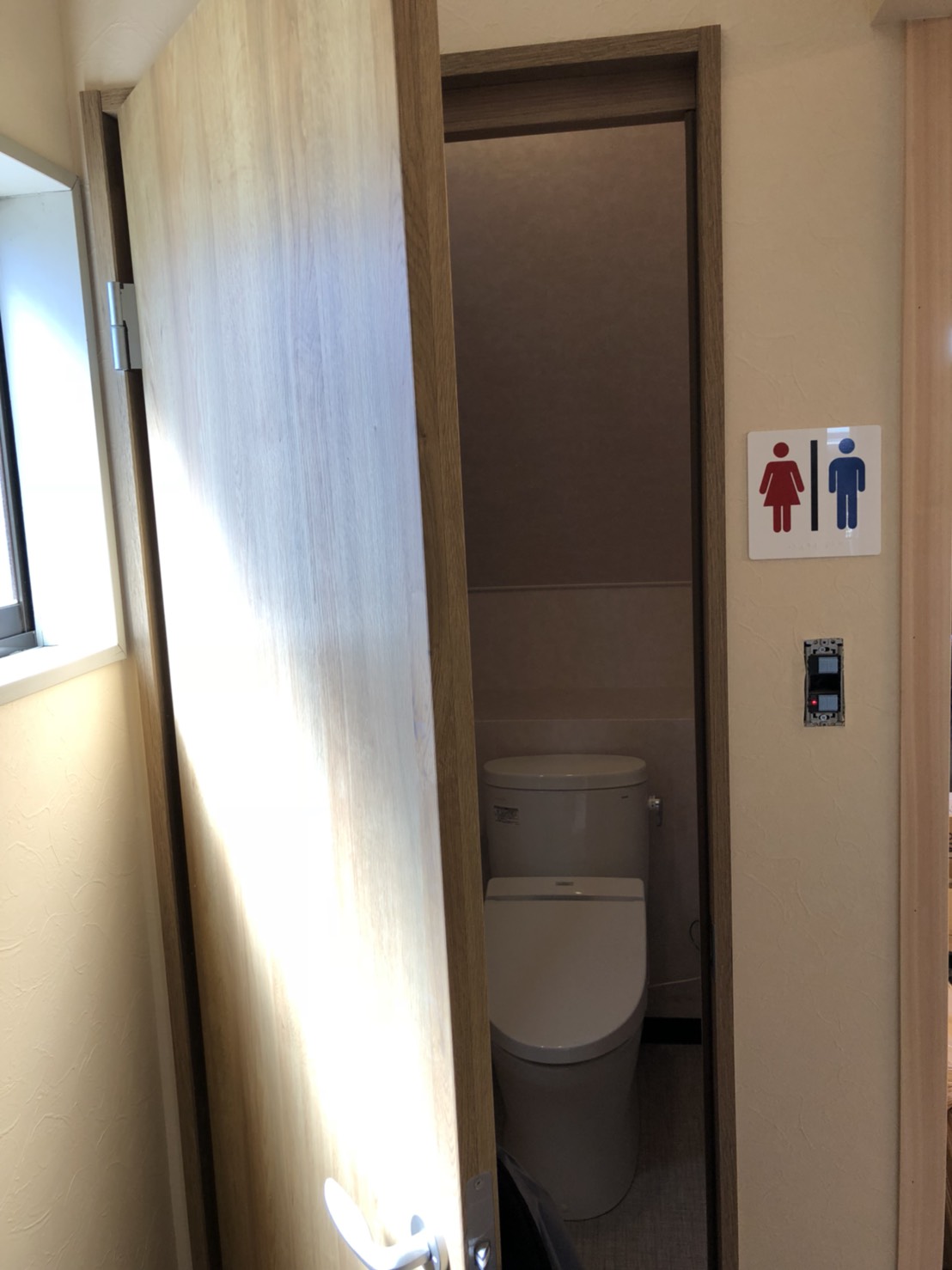 1-7トイレ(2)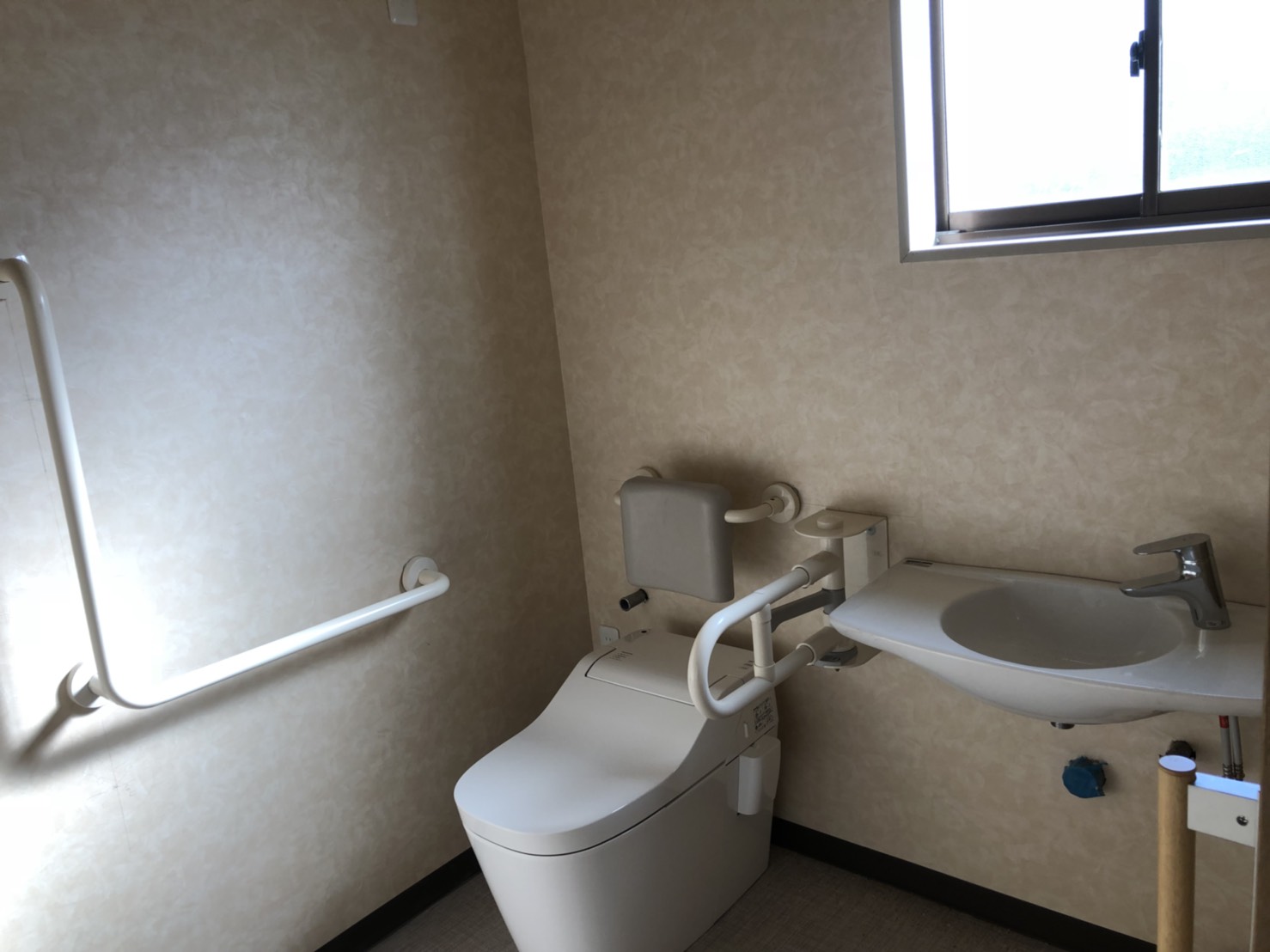 1-8洗面所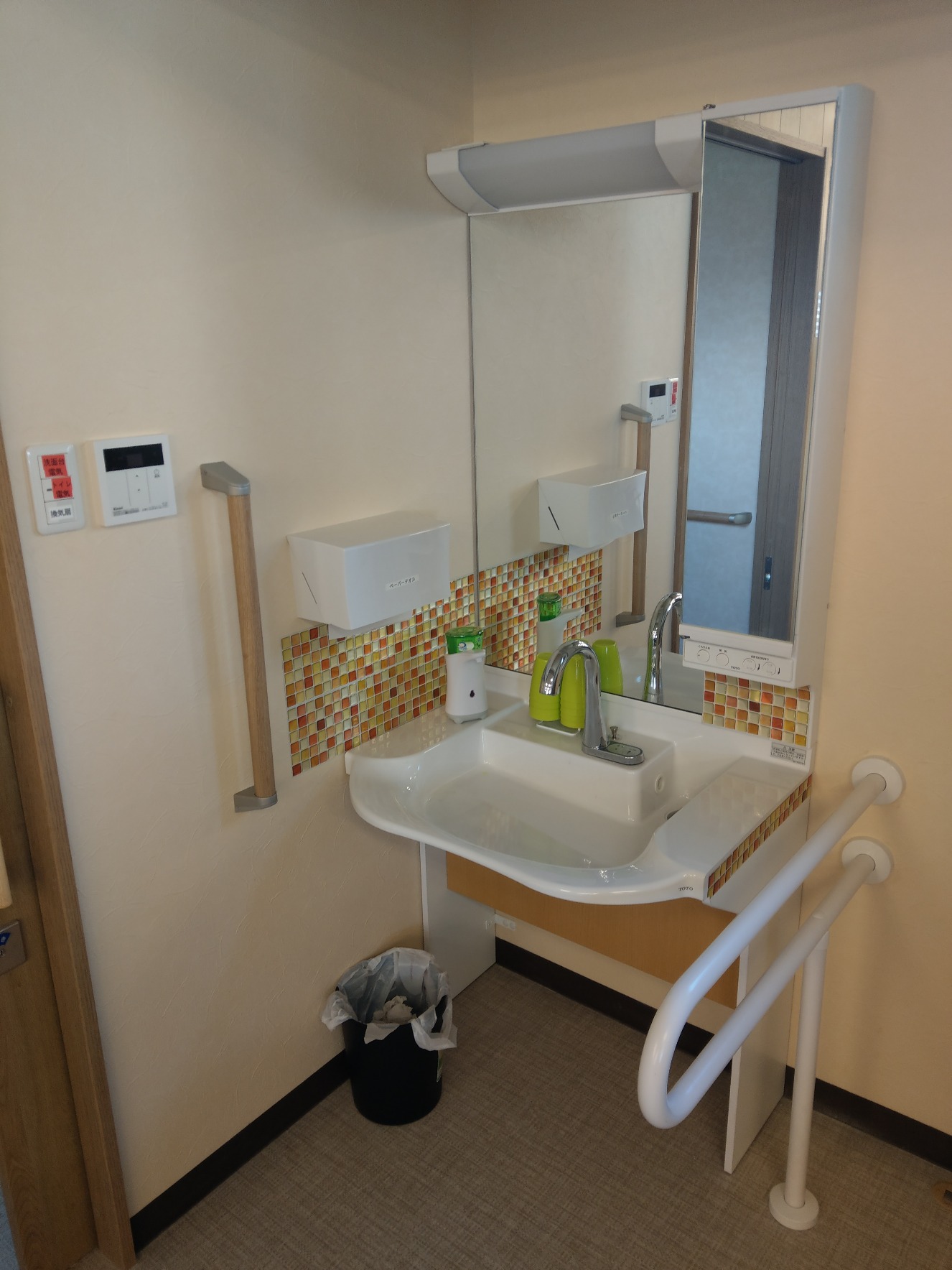 1-9浴室　　　　　　　　　　　　　　　　　　　　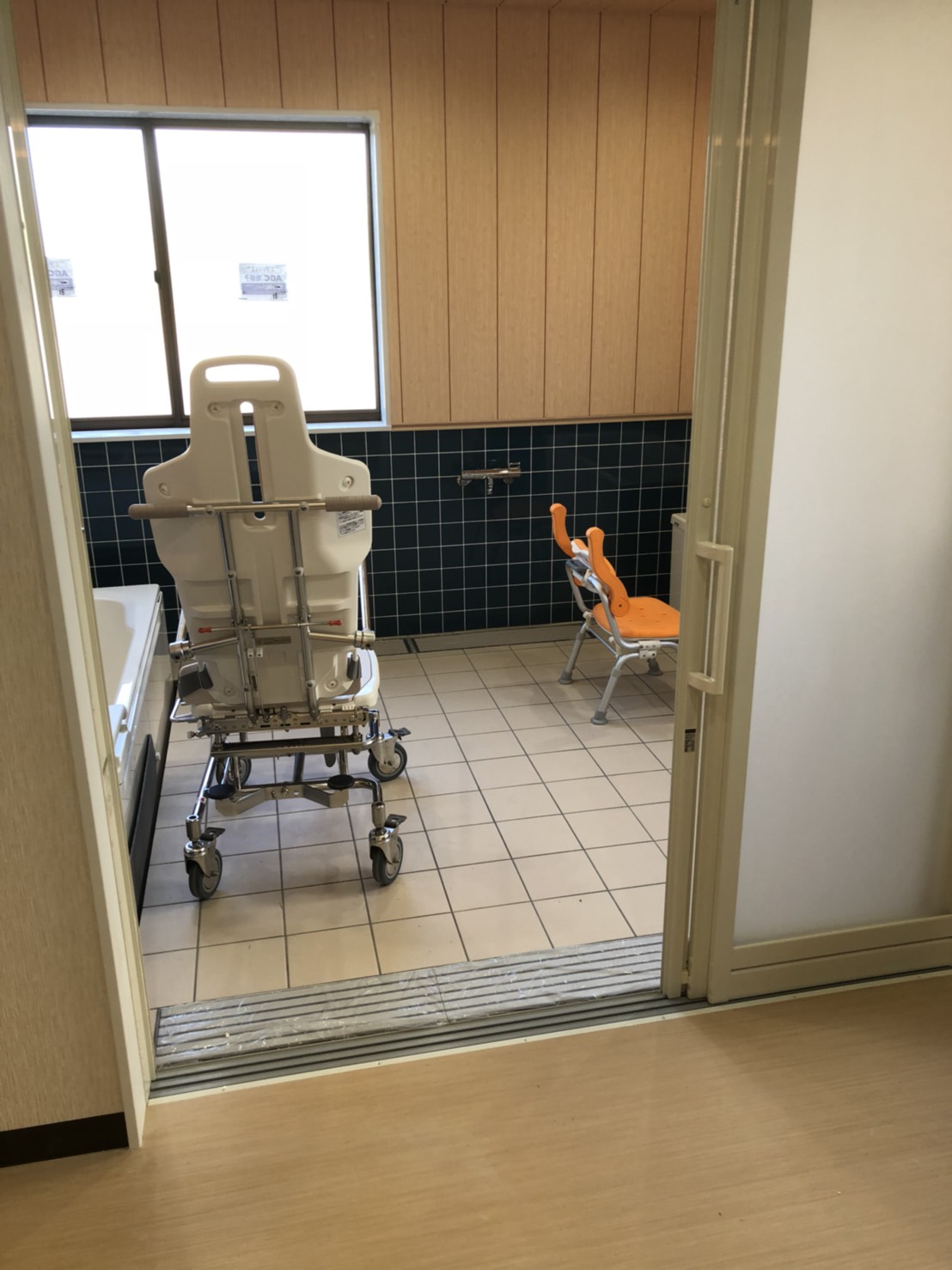 1-10洗濯室・汚物処理室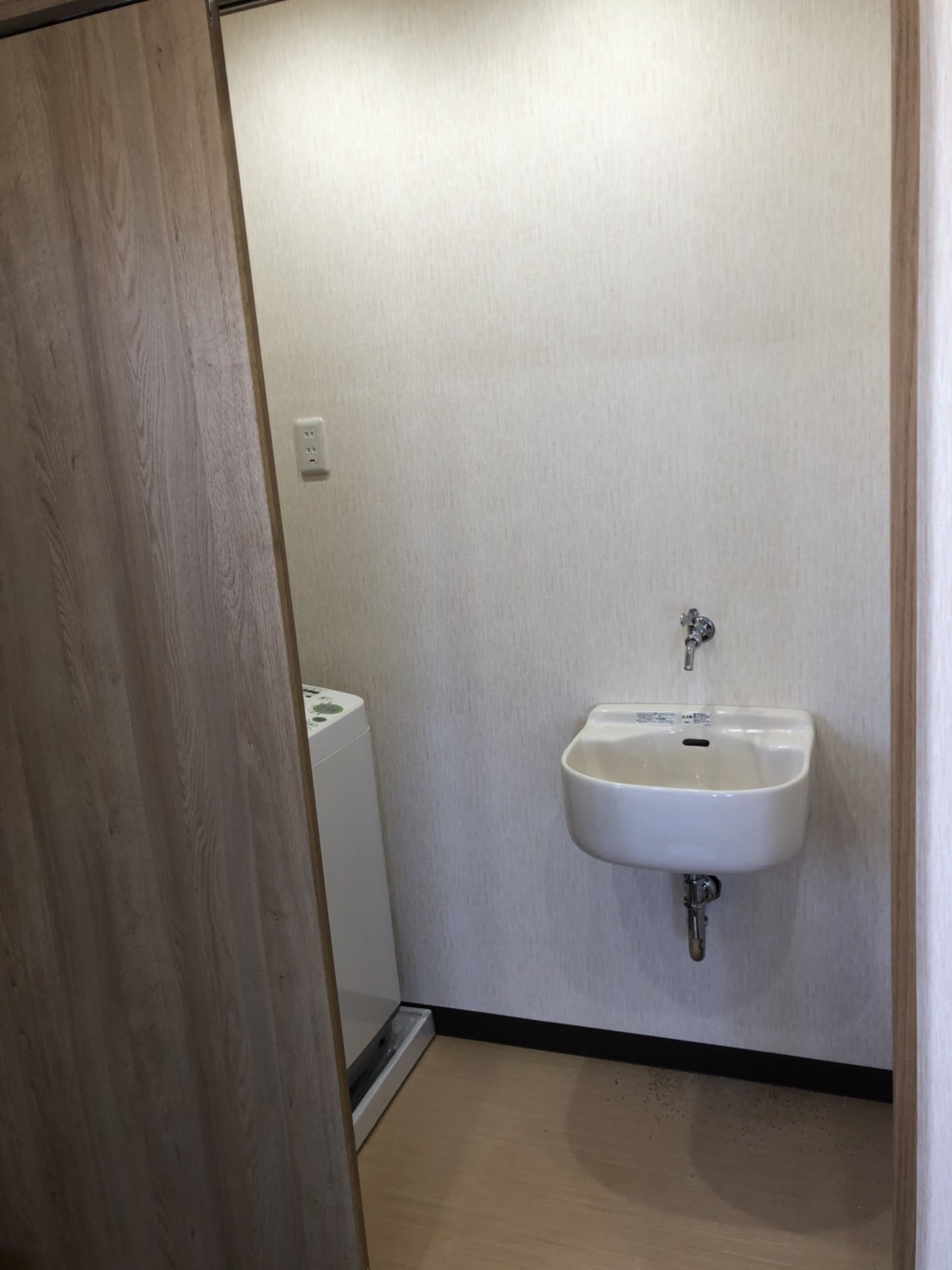 2-1 2F階段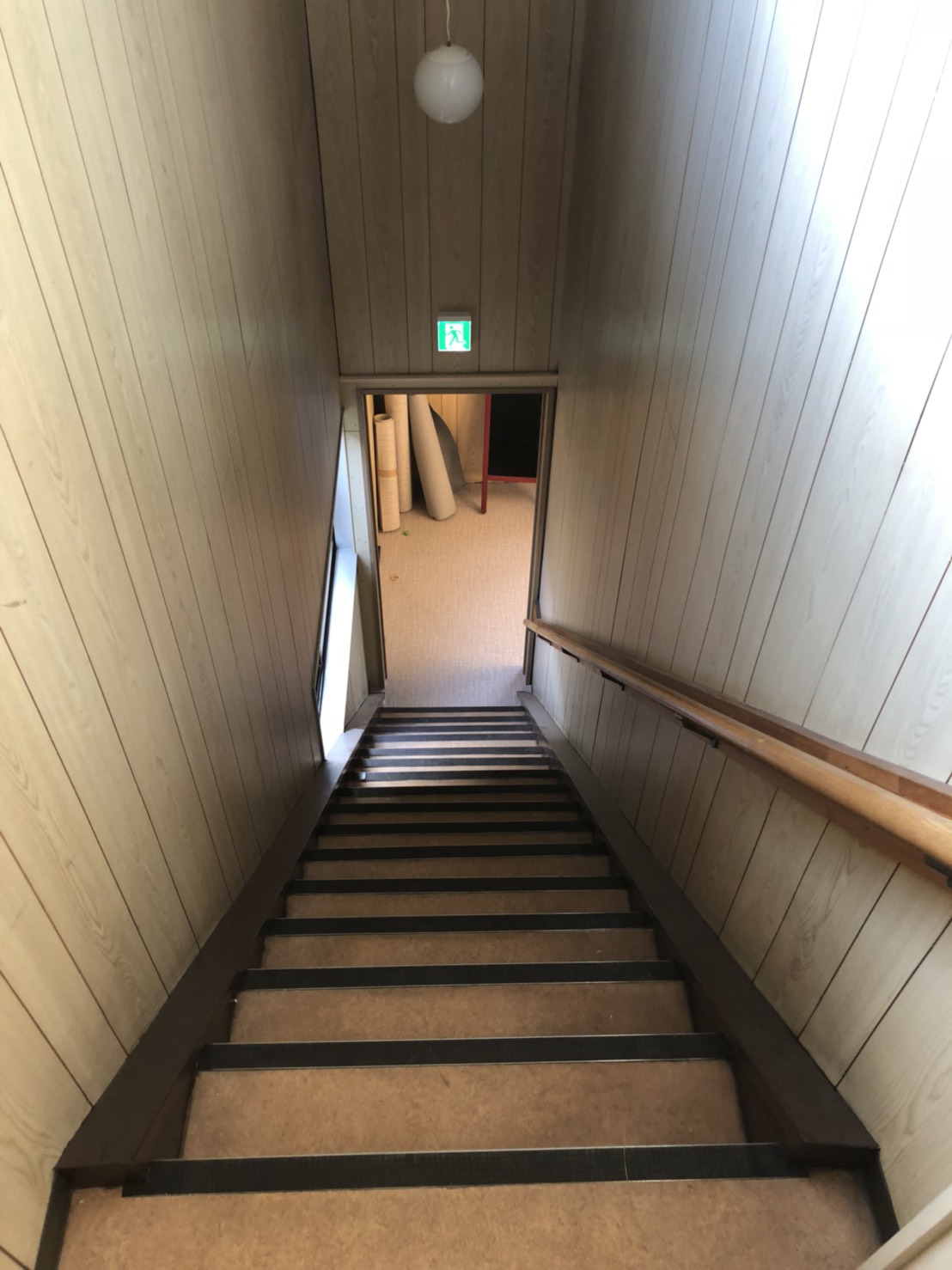 2-2 2Fトイレ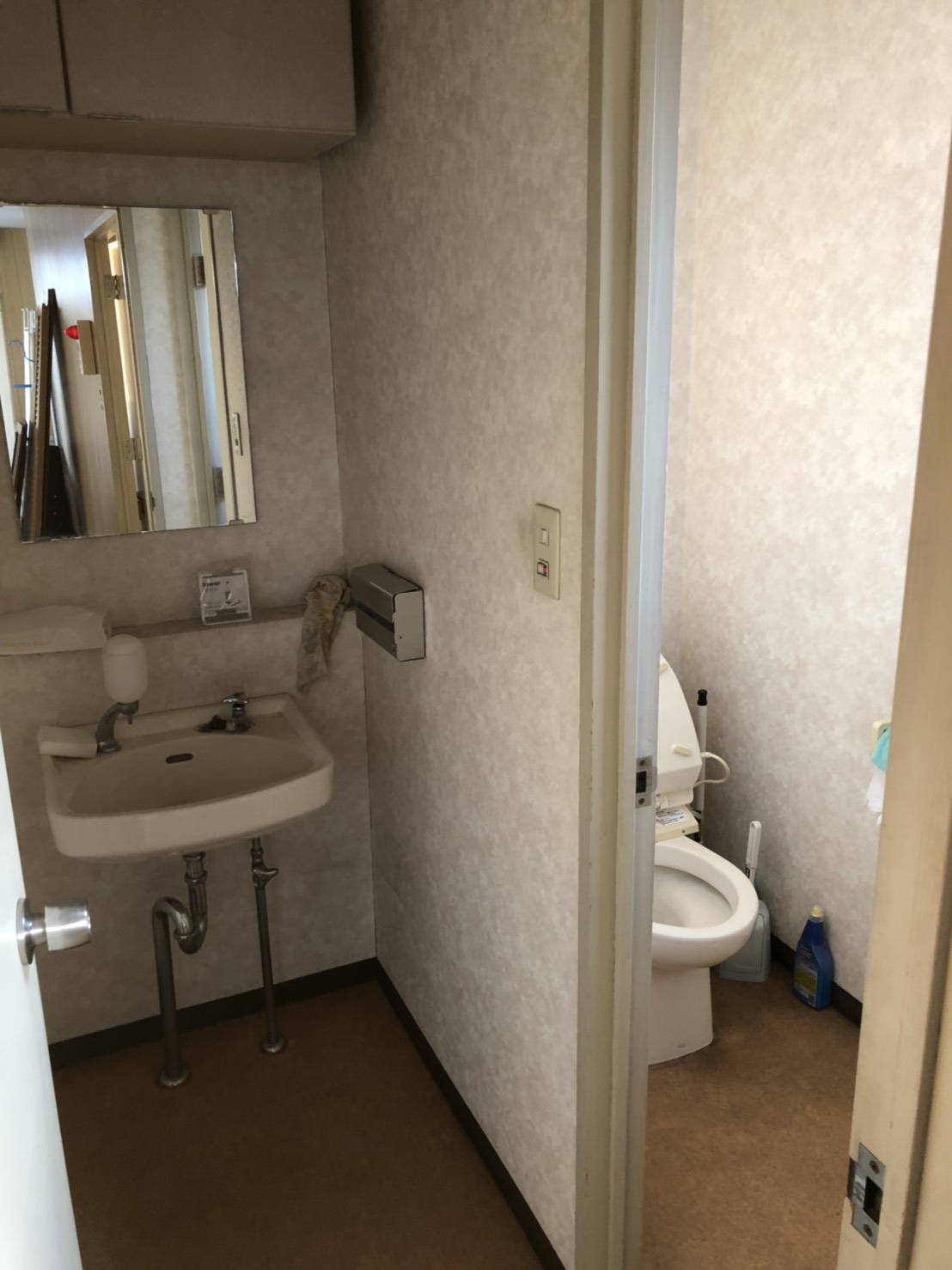 2-3 2F階段手前全体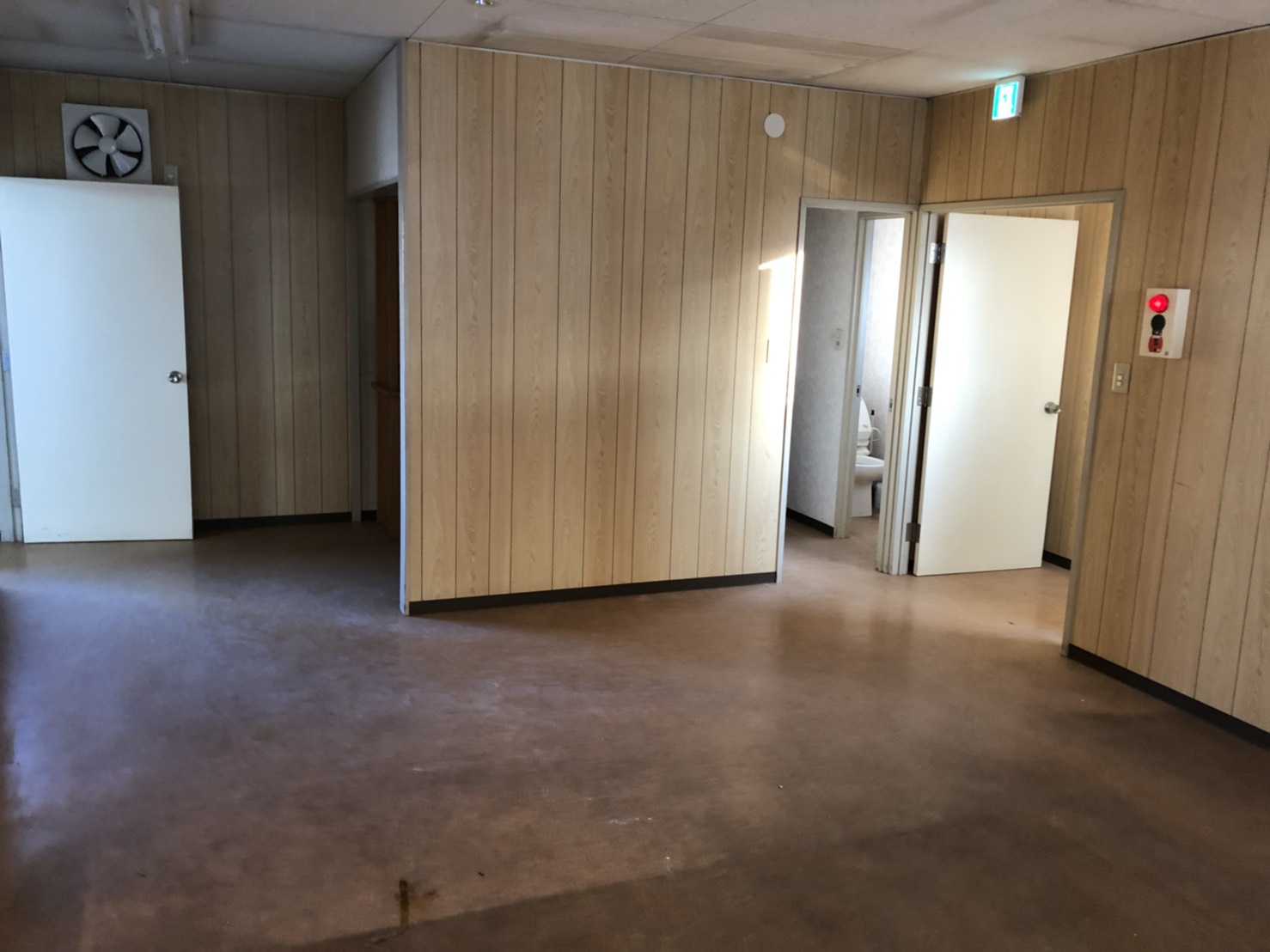 2-4 2F事務室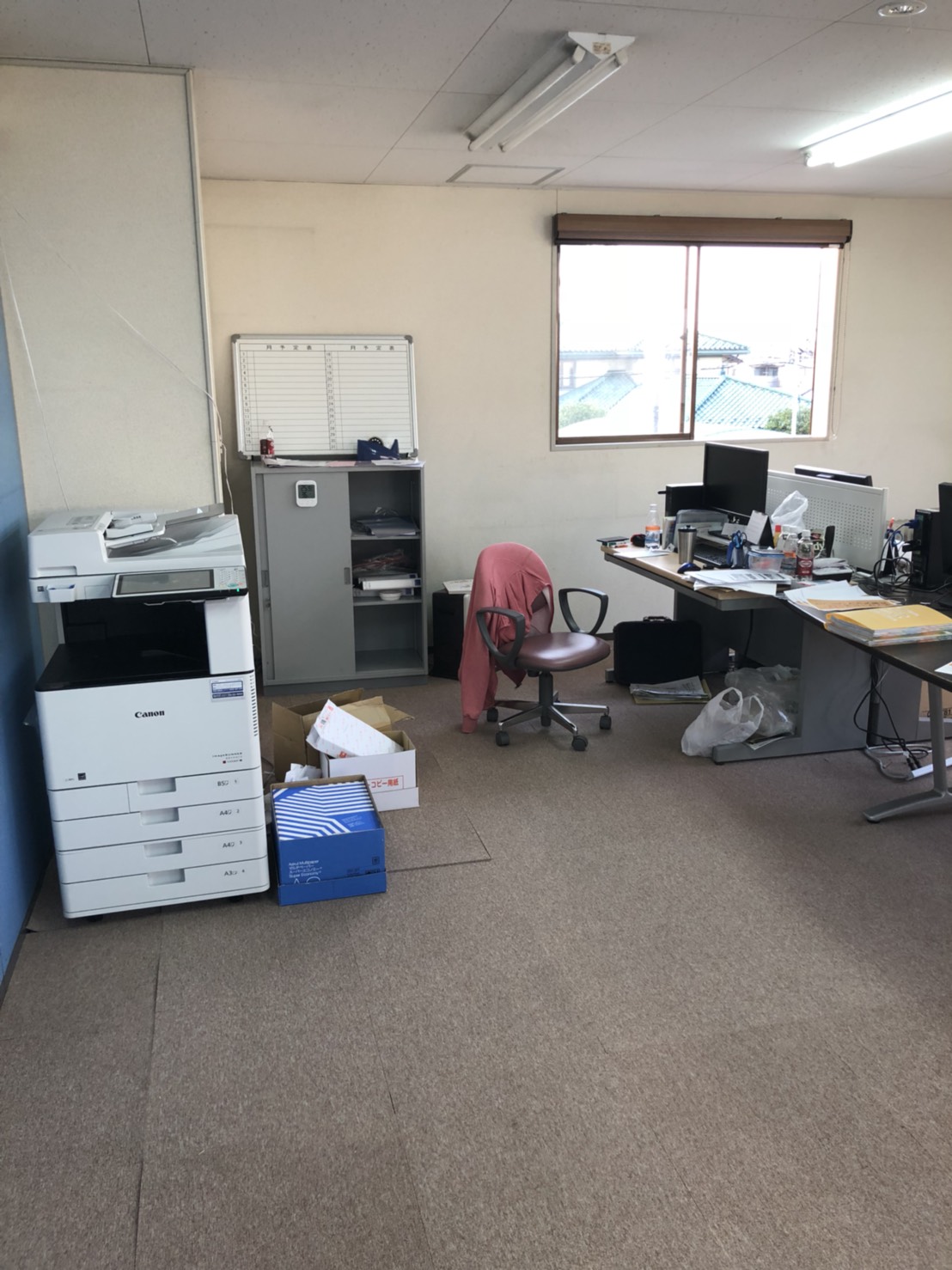 2-5 2F事務室入り口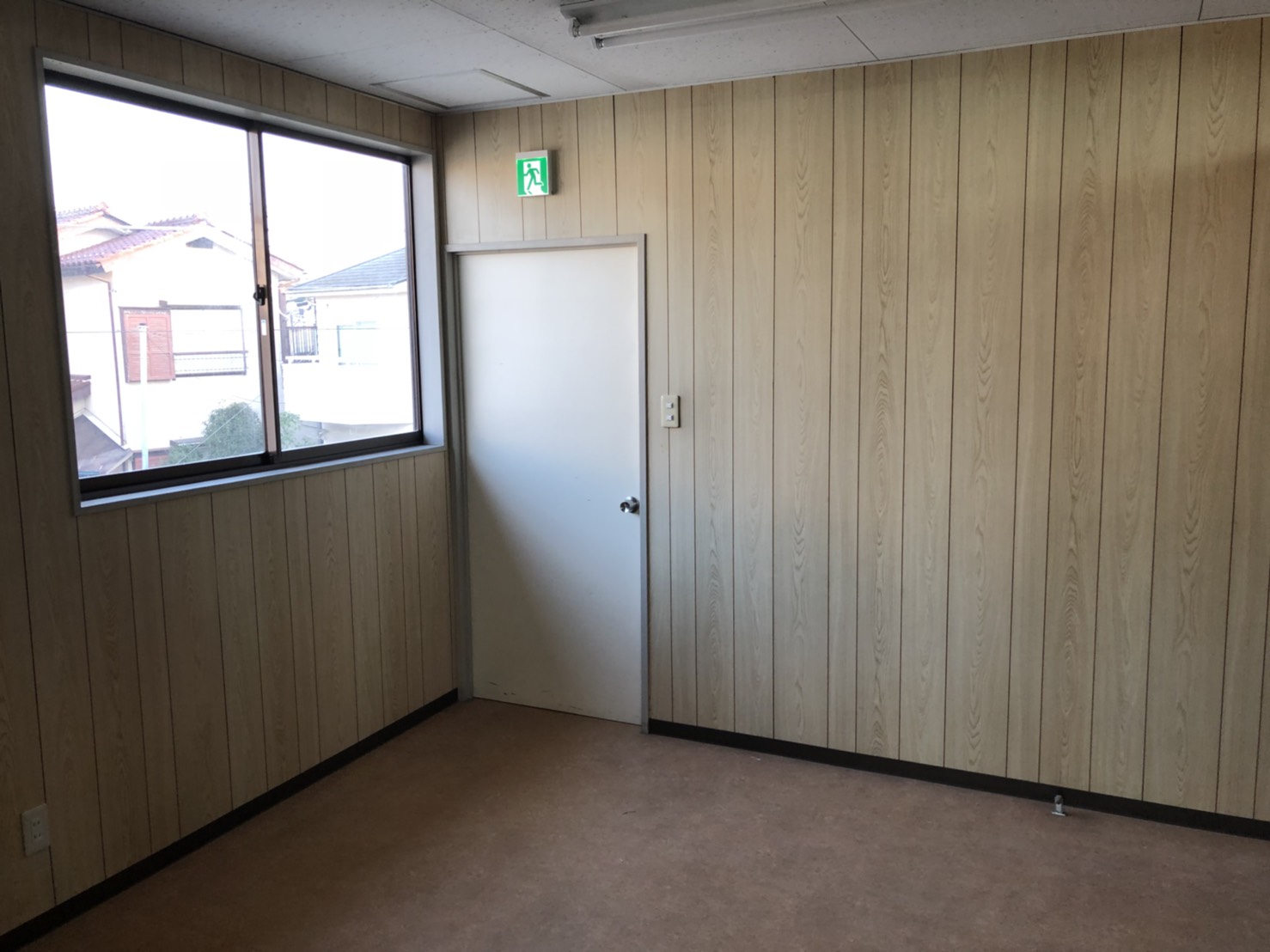 2-6 事務室パーティション仕切部分入り口2-7 事務室事務室パーティション仕切部分中から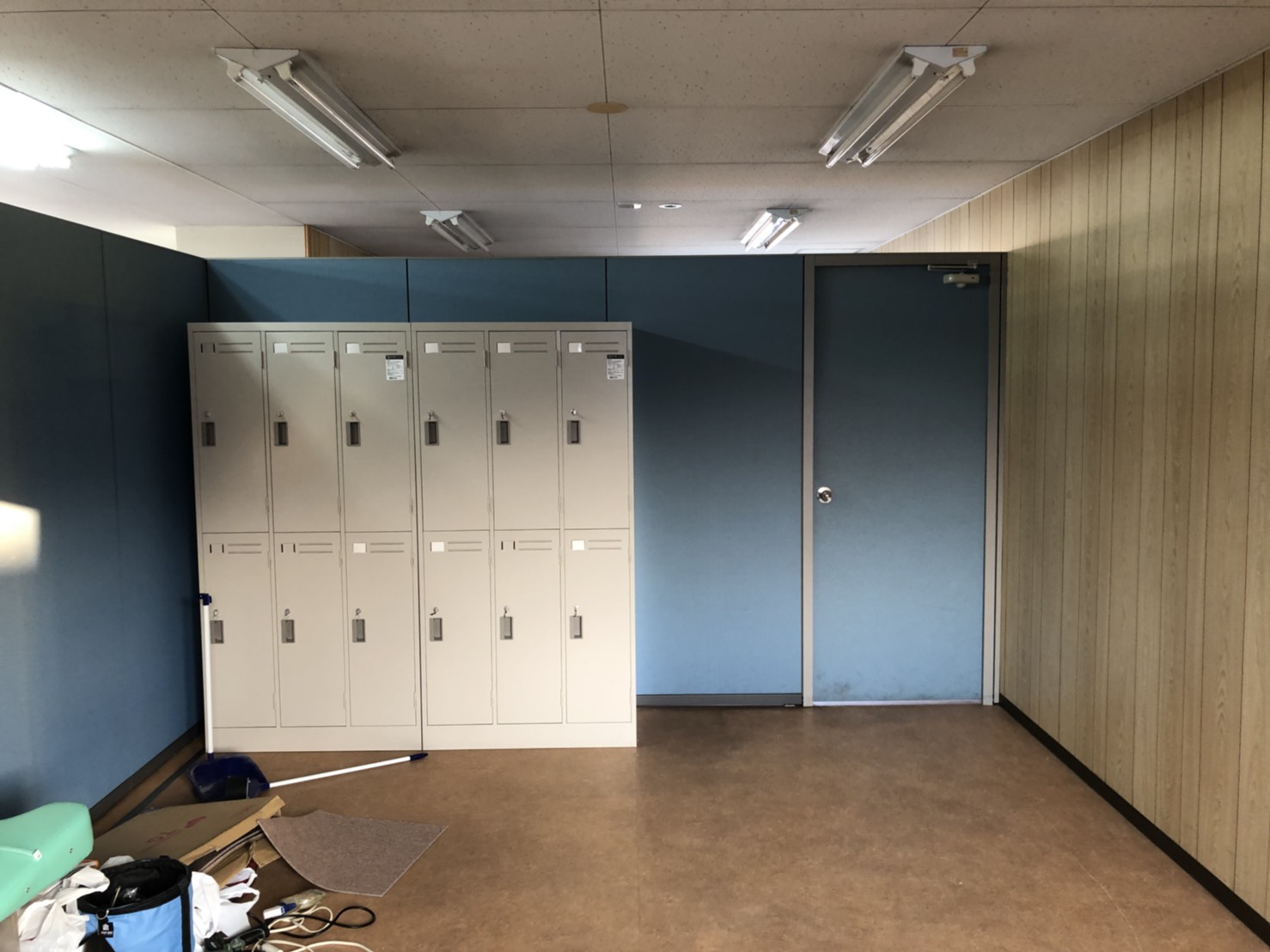 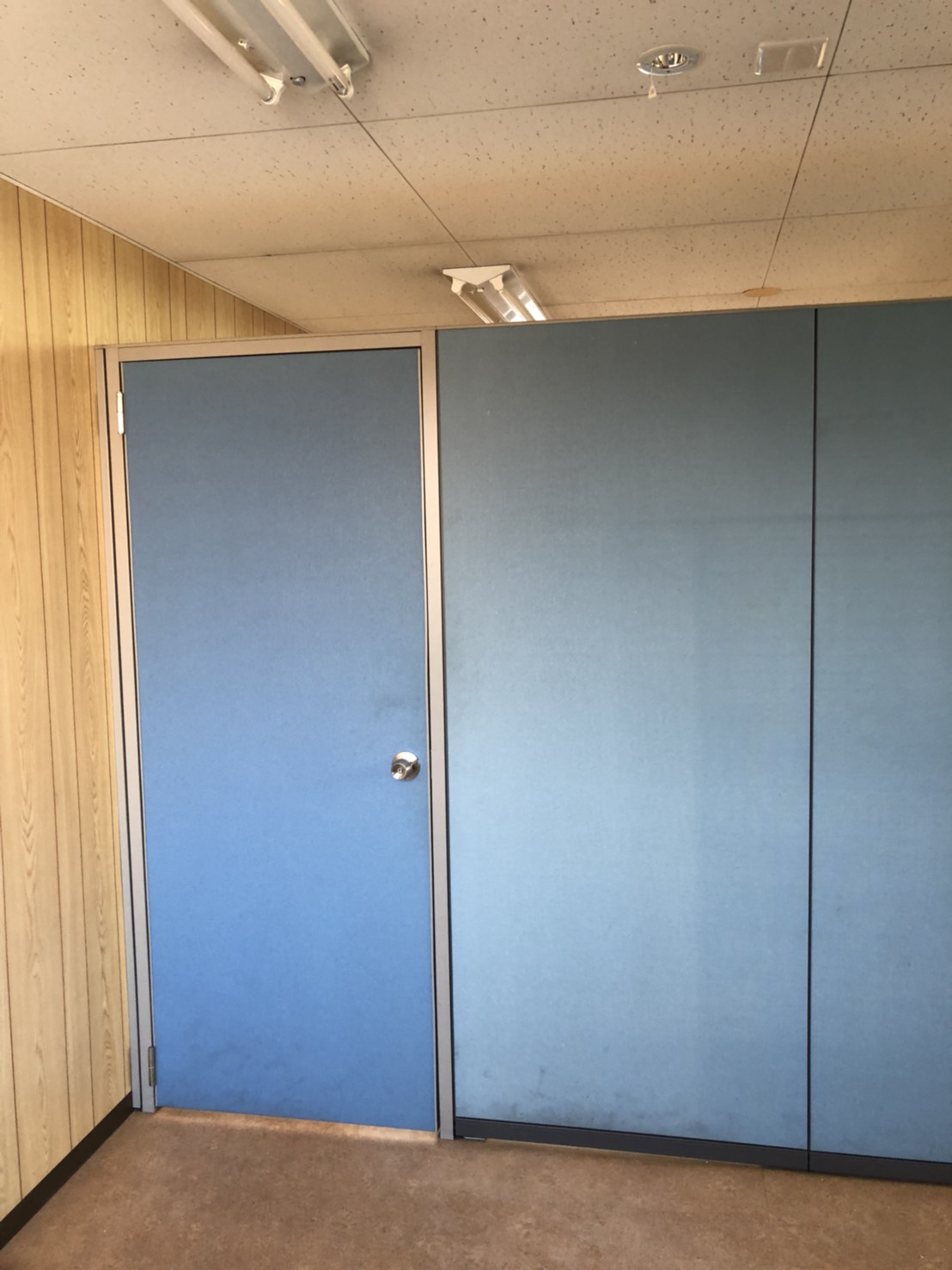 3-1送迎用車両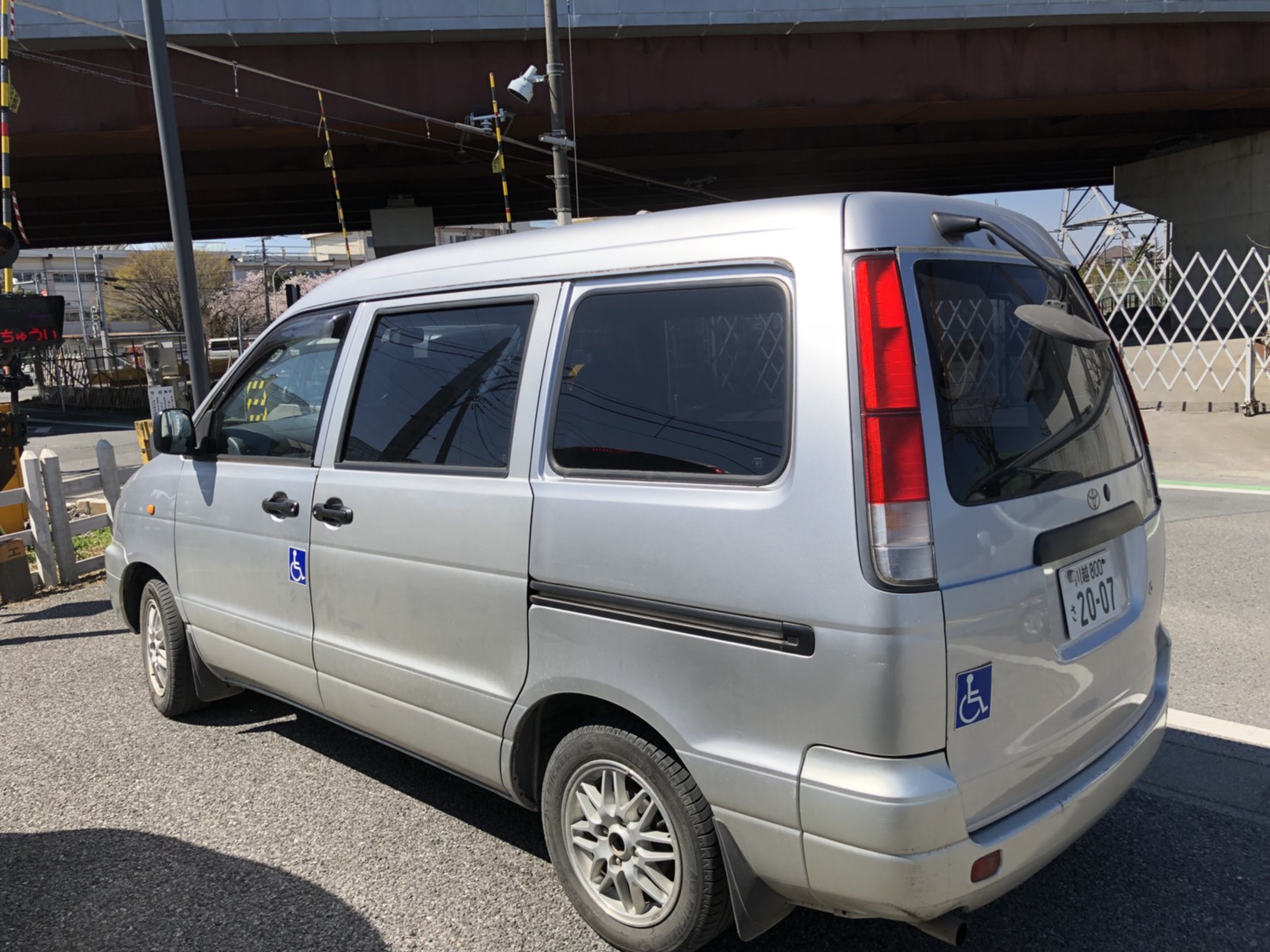 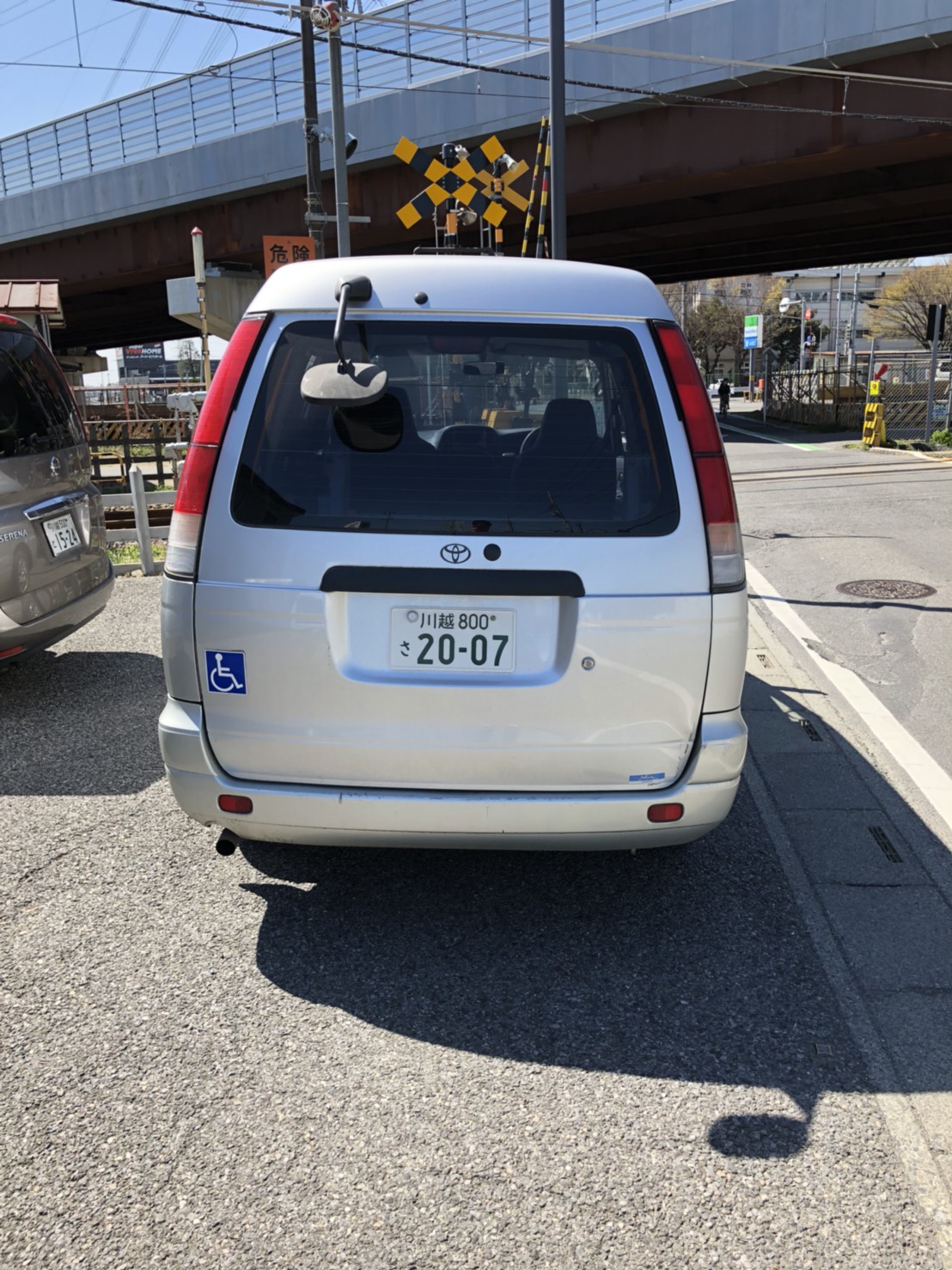 追加-1　風呂手すり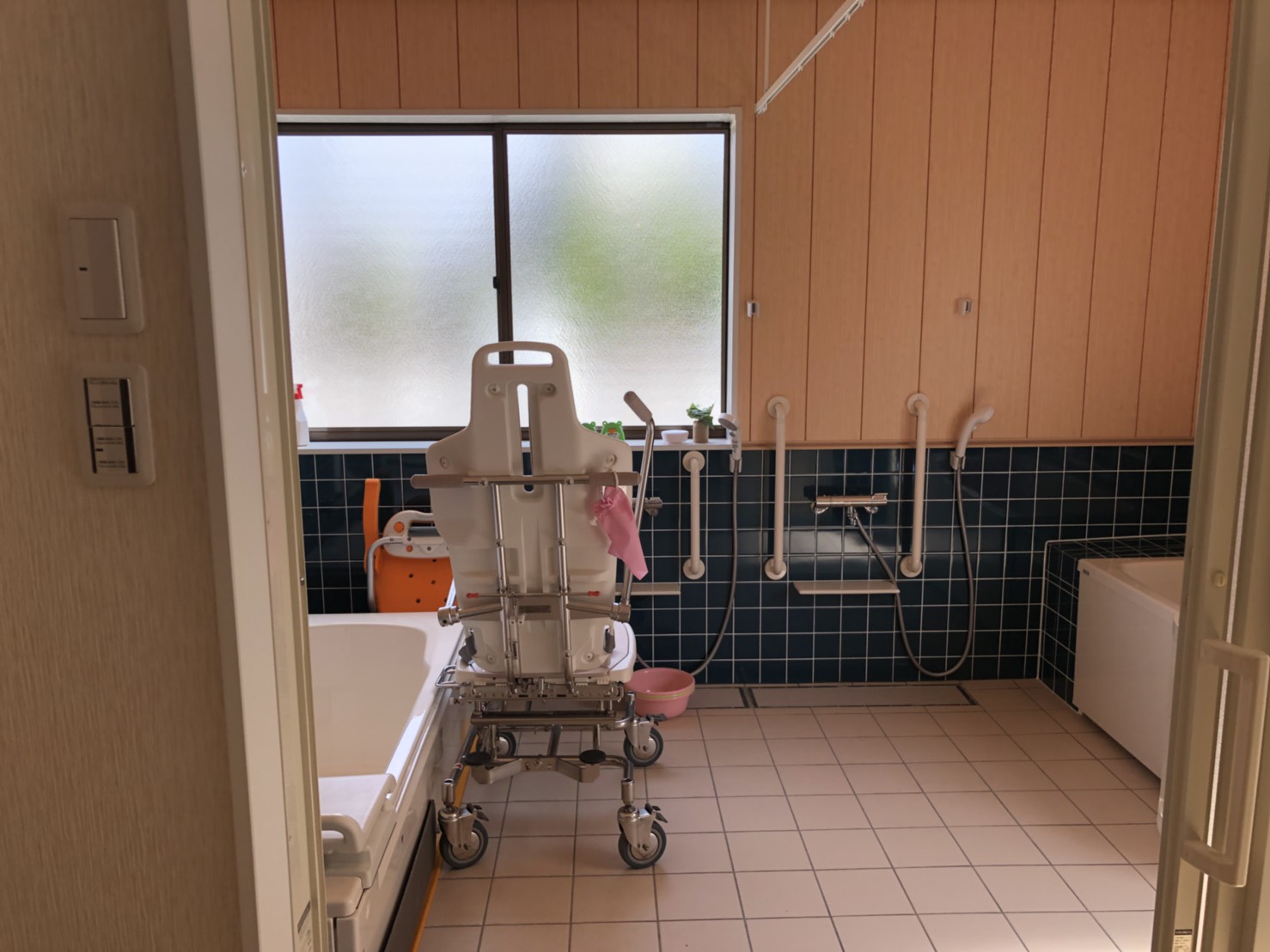 